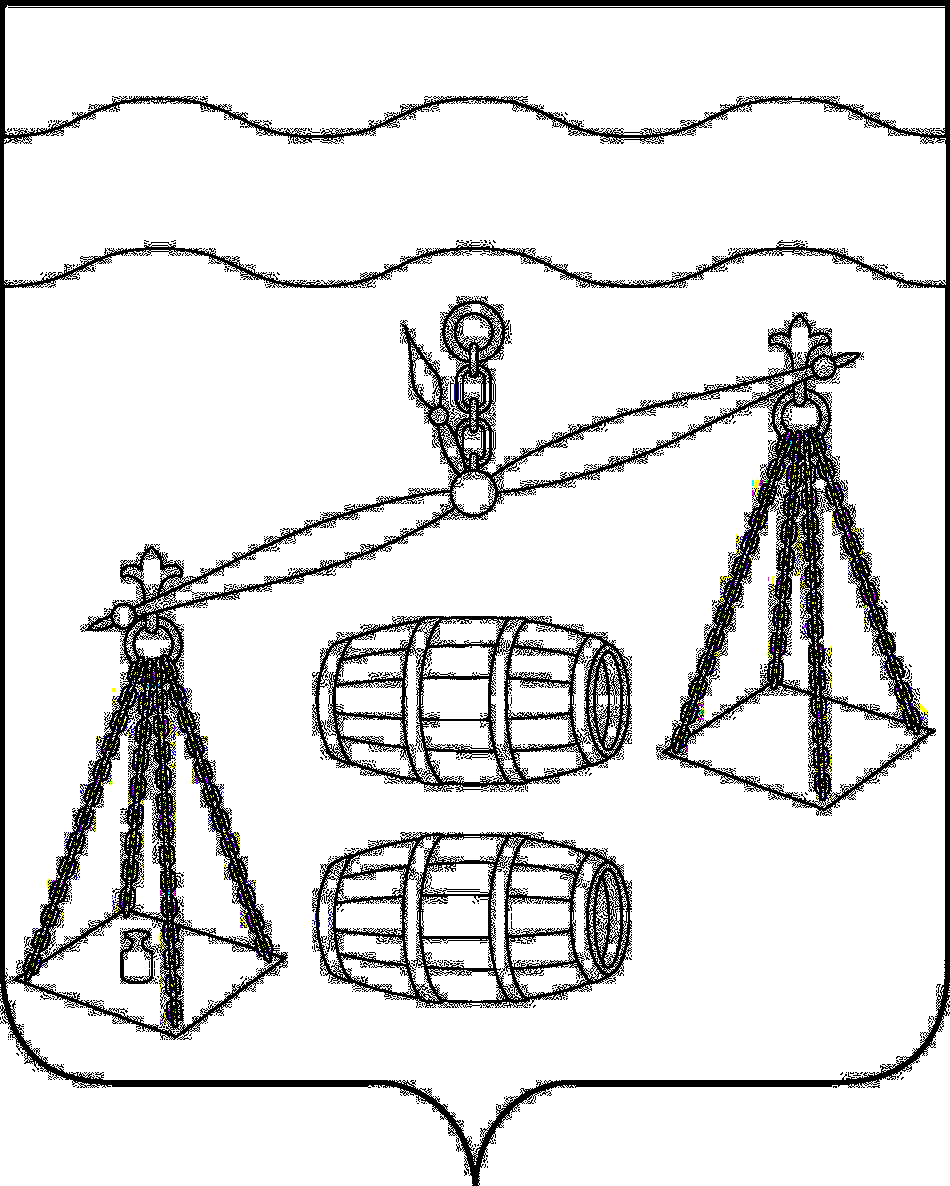 Администрация сельского  поселения 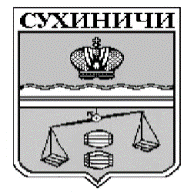 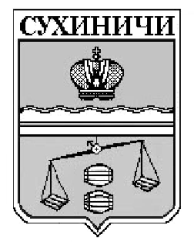 «Деревня Субботники»Калужская областьПОСТАНОВЛЕНИЕОб    отмене     постановления     администрации сельского  поселения   «Деревня Субботники» от       18.06.2020       № 18      «Об      утверждении Административного            регламента              по предоставлению  муниципальной  услуги  «Дача письменных  разъяснений налогоплательщикам и  налоговым агентам  по вопросам применения муниципальных  правовых   актов  о  налогах  и сборах»»В соответствии с подпунктами 19.1, 19.2, 26, 27 части 1 статьи 15 Федерального закона от 06.10.2003 N 131-ФЗ «Об общих принципах организации местного самоуправления в Российской Федерации» администрация сельского поселения «Деревня Субботники» ПОСТАНОВЛЯЕТ:Постановление администрации СП «Деревня Субботники» от 18.06.2020 №18 «Об утверждении Административного регламента по предоставлению муниципальной услуги «Дача письменных разъяснений налогоплательщикам и налоговым агентам по вопросам применения муниципальных правовых актов о налогах и сборах»» отменить.Данное Постановление вступает в силу после его официального обнародования.Контроль за исполнением данного Постановления оставляю за собой.Глава администрации  СП  «Деревня Субботники»                                                          А.В. Карханинаот 19.08.2020г№ 25